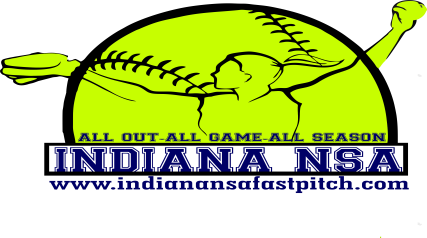 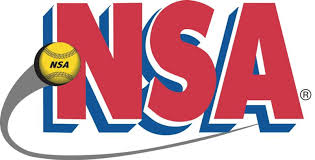 Plex-Snowflake FrenzyJanuary 12-14, 201816u PoolPool A							Pool BFt Wayne Force					1) AdrenalineInd Prodigy					2) Devils FastPitchCaledonia Chaos				3) Ft Wayne Lady SpidersLady Irish					4) True ImpactFriday	      Field #1					Saturday       Field # 27:00 PM     FW Force vs Ind Prodigy 7-0		10:30AM       Adrenaline vs Devils FP	8:10 PM     Caledonia Chaos vs Lady Irish	11:40AM       Lady Spiders vs True Impact9:20 PM     FW Force vs Caldonia Chaos		12:50AM       Adrenaline vs Lady Spiders	10:30PM    Ind Prodigy vs Lady Irish 7-0		2:00PM	         Devils FP vs True Impact						3:10PM          FW Force vs Lady Irish						4:20PM          Ind Prodigy vs Caledonia Chaos 7-0						5:30PM          Adrenaline vs True Impact						6:40PM          Devils FP vs Lady SpidersAll Pool Games are 60 Minutes, revert back if not complete14u Pool Seedings14u Pool SeedingsA PoolTeam NameWinsLossesTiesRuns AllowedRuns ScoredFt Wayne Force 4Ind Prodigy 0 3Caledonia ChaosLady IrishB PoolTeam NameWinsLossesTiesRuns AllowedRuns ScoredAdrenalineDevils FastpitchFt Wayne Lady SpidersTrue Impact